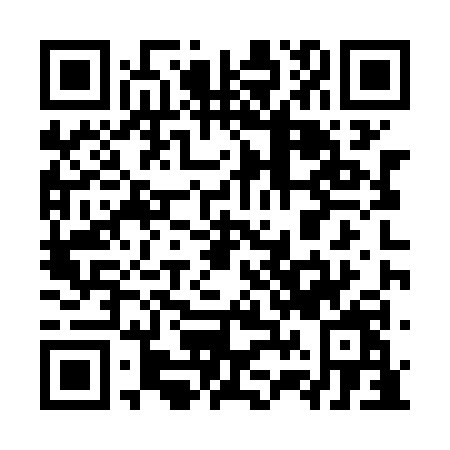 Prayer times for Bay St. George South, Newfoundland and Labrador, CanadaWed 1 May 2024 - Fri 31 May 2024High Latitude Method: Angle Based RulePrayer Calculation Method: Islamic Society of North AmericaAsar Calculation Method: HanafiPrayer times provided by https://www.salahtimes.comDateDayFajrSunriseDhuhrAsrMaghribIsha1Wed4:226:061:226:268:4010:242Thu4:206:041:226:278:4110:263Fri4:176:021:226:288:4310:284Sat4:156:011:226:298:4410:305Sun4:135:591:226:308:4510:326Mon4:105:581:226:308:4710:347Tue4:085:561:226:318:4810:378Wed4:065:551:226:328:4910:399Thu4:045:531:226:338:5110:4110Fri4:015:521:226:348:5210:4311Sat3:595:501:226:348:5410:4512Sun3:575:491:226:358:5510:4713Mon3:555:481:226:368:5610:5014Tue3:535:461:226:378:5810:5215Wed3:505:451:226:388:5910:5416Thu3:485:441:226:389:0010:5617Fri3:465:431:226:399:0110:5818Sat3:445:411:226:409:0311:0019Sun3:425:401:226:419:0411:0320Mon3:405:391:226:419:0511:0521Tue3:385:381:226:429:0611:0722Wed3:365:371:226:439:0811:0923Thu3:345:361:226:439:0911:1124Fri3:335:351:226:449:1011:1325Sat3:315:341:226:459:1111:1526Sun3:295:331:226:459:1211:1727Mon3:285:321:236:469:1311:1828Tue3:275:321:236:479:1411:1929Wed3:275:311:236:479:1511:1930Thu3:275:301:236:489:1611:2031Fri3:265:291:236:499:1711:20